INDICAÇÃO Nº 4896/2017Sugere ao Poder Executivo Municipal e aos órgãos competentes, recapeamento e tapa buracos na extensão da Rua Holanda no quarteirão entre as ruas Vaticano e Adélia Bertine no bairro Jardim das Palmeiras. Excelentíssimo Senhor Prefeito Municipal, Nos termos do Art. 108 do Regimento Interno desta Casa de Leis, dirijo-me a Vossa Excelência para sugerir que, por intermédio do Setor competente, que proceda com o recapeamento e tapa buracos na extensão da Rua Holanda no quarteirão entre as ruas Vaticano e Adélia Bertine no bairro Jardim das Palmeiras, neste município.Justificativa:Munícipes solicitaram a este vereador a possibilidade de recapeamento da referida via, haja vista a grande quantidade de buracos que causam diversos transtornos aos motoristas e pedestres que por ali transitam.Peço que apreciem este pedido com urgência, pois, além do local ser linha de passagem de ônibus, também é próximo à caixa d’ água do DAE e de alguns comércios.  Palácio 15 de Junho - Plenário Dr. Tancredo Neves, 26 de maio de 2017.Antonio Carlos RibeiroCarlão Motorista-vereador-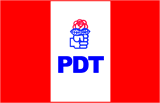 